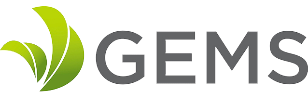 hAWAII gREEN iNFRASTRUCTURE aUTHORITY (HGIA)COMMERCIAL LOAN APPLICATIONSingle Purpose Entity InformationPersonal Information* If assets are held jointly with spouse, spouse must also sign Personal Financial Statement.  This does not mean that spouse will have to guaranty the loan.Legal Documents (as applicable)Project InformationPower Purchaser InformationPlease read this Disclosure and Agreement carefully. In signing HGIA’s Commercial Loan Application, you acknowledge that you have read, understand and agree to be bound by the provisions set forth herein.INDEMNIFICATIONYou will indemnify, defend and hold HGIA and its officers, directors, employees and agents harmless from any and all liability or any loss, damage, or injury (including, without limitation, attorney's fees incurred with attorneys of HGIA's choice) arising out of or resulting from (i) any misstatement or misrepresentation in or omission from the information provided by Applicant or parties related to Applicant in this Commercial Loan Application or any other documents provided pursuant to this Application, (ii) any acts or omissions of Applicant or parties related to Applicant in connection with this Application, (iii) failure by Applicant to receive a GEMS loan; and/or (iv) any loss, damage, or liability to Applicant or Applicant’s business.NO REPRESENTATIONSThe funding of the requested GEMS Loan is subject to HGIA approval of your Application and is also subject to your satisfactory compliance with the terms set forth in the Commitment Letter and all other applicable conditions.By signing this GEMS Commercial Loan Application, you acknowledge that:HGIA is not your agent or representative;HGIA has made no representations to you that a Commitment Letter will be issued in relation to your application;Failure of any condition may result in your loan being delayed and/or not funded;You understand HGIA approval may be revoked until the actual funding of your loan; andThere is no representation or guaranty of your loan funding on any specific date.SHARING NON-PUBLIC INFORMATIONMy signature authorizes and grants HGIA unrestricted permission to share the information provided on this application and information submitted in connection with applying for a Green Energy Market Securitization (“GEMS”) Loan with third parties, including but not limited to participating lenders, HGIA’s Servicing Agent, HGIA’s Board and Loan Committee, and the State of Hawaii.ENERGY SAVINGSYou attest that the requested financing will result in the following:Renewable Energy Project:  Immediate savings for the Power Purchaser;Energy Efficiency Project:  At least 10% reduction in electricity consumptionMARKETINGThe undersigned hereby authorizes HGIA to use the business and the undersigned’s name in HGIA related promotional materials.The undersigned are requesting the Hawaii Green Infrastructure Authority (HGIA), on behalf of the applicant (“Company”) identified on the front page of this Application to approve the loan request specified in this Application.  The Company agrees that HGIA may require additional information from the Company before approving this Application, and HGIA’s approval of this Application will not be construed as an agreement to make the Loan, but only as an indication of an interest to issue a commitment letter (“Commitment”) to the Company.  Therefore, if this Application is approved by HGIA, HGIA will send the Company a Commitment which will contain the Loan amount approved by HGIA, the conditions under which HGIA will close the Loan and the material terms and conditions applicable to the Loan.  The Company and each of the signers: (1) certifies that information provided in and otherwise in connection with this Application is true, complete and correct, is not misleading and does not contain any material omissions; (2) certify that the signers are authorized by the Company to sign this Application on the Company’s behalf; (3) agrees to notify HGIA promptly of any material change in the financial information provided by the Company in connection with this Application; (4) authorizes HGIA to obtain credit reports, including consumer reports from consumer reporting agencies if the applicant is one or more individuals, and to release credit information to others (including, without limitation, credit reporting agencies, taxing authorities, and HGIA’s Participating Lender(s)) regarding the Company from time to time; (5) authorizes HGIA to verify information provided by the Company in and in connection with this Application and to obtain tax and other information regarding the Company from the IRS and other taxing authorities; and (6) authorizes any and all third-parties contacted by HGIA to release information about the Company, including employment history, income, bank account and loan balances, ownership interests in securities and relative account balances, payment history, including federal and state tax payments. The Company agrees that HGIA reserves the right to change the Loan review process at any time to a full documentation program if less than full and complete documentation is initially requested of the Company at the time this application is submitted to HGIA. This Application shall be governed by and construed in accordance with the laws of the State of Hawaii.NOTE: If the Company is a corporation, this Application must be signed by the officer(s) authorized by the Company’s articles of incorporation or by-laws to sign the Commitment, if issued by HGIA, on behalf of the Company, along with any one of the following: Secretary, Assistant Secretary, Chief Financial Officer, or Assistant Treasurer. If the Company is a partnership, this Application must be signed by all general partners. If the Company is a Limited Liability Company, this Application must be signed by all members or by the manager(s) if this is a manager managed LLC. IF ALL SIGNERS CANNOT SIGN BELOW, PLEASE ATTACH A SEPARATE SIGNATURE SHEET.COMPANY:       As part of its credit policy and approval of a Commercial Loan Application for the [for profit or nonprofit] applicant (the “Company”) identified on this Application (the “Application”), HGIA requires the owner of a sole proprietorship and all general partners of a general or limited partnership to execute a promissory note in connection with a Loan and may require any person or entity with a 20% or greater ownership (except limited partners of a limited partnership) interest in the Company which is a partnership, corporation or limited liability company to execute a guaranty. Thus, all sole proprietors, general partners and persons or entities having a 20% or greater ownership interest of the Company must sign below. By signing below, the individual signer(s) is/are authorizing HGIA to verify all information provided by the signer(s) in and in connection with the Application, and to obtain consumer reports from consumer reporting agencies and to release credit information to others, including but not limited to credit reporting agencies. By signing below, the signors authorize third-parties to release to HGIA, its agent(s) or any Participating Lender(s) to whom HGIA may co-lend to the Applicant for the same project, any and all information HGIA or its agents may request, such as the signer’s employment history, income, bank accounts, loan balances, brokerage account balances and payment histories. IF ALL SIGNERS CANNOT SIGN BELOW, PLEASE ATTACH A SEPARATE SIGNATURE SHEET.If your application is denied, you have the right to a written statement of the specific reason for the denial.  To obtain the statement, please contact Dawn Brenneman, PO Box 2359, Honolulu, HI  96804; gems@dbedt.hawaii.gov within 60 days from the date you are notified of our decision.  We will send you a written statement of reasons for the denial within 30 days of receiving your request for the statement.CHECKLIST     Please submit the following documents and information with the completed application.Company financial statements for the last three yearsInterim financial statement dated within the last 60 daysCompany Federal & State tax returns for the last three years(including all schedules)General Partners, Individuals (excluding limited partners) with 20% or greater ownership interest AND officers, directors, or key employees regardless of ownershipGeneral Partners, Individuals (excluding limited partners) with 20% or greater ownership interest AND officers, directors, or key employees regardless of ownershipPersonal Resume (form attached)General Partners and Individuals with 20% or greater ownership interestGeneral Partners and Individuals with 20% or greater ownership interestPersonal Financial Statement*, current within 60 days (Bank form acceptable.  Optional form attached)Personal Federal tax returns for the last three years year (signed by taxpayer(s)), including all schedules and K-1sEntity Documents (Corporation: Articles of Incorporation & Bylaws) (Partnership: Partnership Agreement with exhibits) (Limited Liability Company: Articles of Organization & Operating Agreement)Trust – Trust Agreement with all exhibits, if applicablePower Purchase Agreement (PPA)Engineering Procurement Construction AgreementConstruction cost budget, including invoices/purchase orders of equipment, warranties, maintenance and/or service agreementsProforma, including projected energy generation, revenue and expenses, with key assumptions, over the life of PPAProject Schedule detailing timing of key milestones, including execution of all material contracts, permits, utility and other approval(s), as requiredExpected Clean Energy Outcomes (i.e. kW energy generation; kWh energy savings; energy cost ($) savings, etc.)Rooftop Lease, as applicableInterconnection AgreementOperation and Maintenance Agreement, as applicableOrganization financial statements and tax returns for the last three yearsInterim financial statement dated within last 60 daysOperating Company Profile or Nonprofit Addendum, as applicableEvidence of real property ownership; if leasehold, provide executed Lease AgreementCOMPANY INFORMATIONCOMPANY INFORMATIONCOMPANY INFORMATIONCOMPANY INFORMATIONCOMPANY INFORMATIONCOMPANY INFORMATIONCOMPANY INFORMATIONCOMPANY INFORMATIONCOMPANY INFORMATIONCOMPANY INFORMATIONCOMPANY INFORMATIONCOMPANY INFORMATIONCOMPANY INFORMATIONCOMPANY INFORMATIONCOMPANY INFORMATIONCOMPANY INFORMATIONCOMPANY INFORMATIONCOMPANY INFORMATIONCOMPANY INFORMATIONCOMPANY INFORMATIONCOMPANY INFORMATIONCOMPANY INFORMATIONCOMPANY INFORMATIONCOMPANY INFORMATIONCompany/Organization NameCompany/Organization NameCompany/Organization NameCompany/Organization NameCompany/Organization NameCompany/Organization NameCompany/Organization NameCompany/Organization NameCompany/Organization NameDBA (if applicable)DBA (if applicable)DBA (if applicable)DBA (if applicable)DBA (if applicable)DBA (if applicable)DBA (if applicable)DBA (if applicable)DBA (if applicable)DBA (if applicable)DBA (if applicable)DBA (if applicable)DBA (if applicable)DBA (if applicable)DBA (if applicable)Street Address (Street, City, State, Zip Code)Street Address (Street, City, State, Zip Code)Street Address (Street, City, State, Zip Code)Street Address (Street, City, State, Zip Code)Street Address (Street, City, State, Zip Code)Street Address (Street, City, State, Zip Code)Street Address (Street, City, State, Zip Code)Street Address (Street, City, State, Zip Code)Street Address (Street, City, State, Zip Code)Street Address (Street, City, State, Zip Code)Street Address (Street, City, State, Zip Code)Street Address (Street, City, State, Zip Code)Street Address (Street, City, State, Zip Code)Street Address (Street, City, State, Zip Code)Street Address (Street, City, State, Zip Code)Street Address (Street, City, State, Zip Code)Street Address (Street, City, State, Zip Code)Street Address (Street, City, State, Zip Code)Street Address (Street, City, State, Zip Code)Street Address (Street, City, State, Zip Code)Street Address (Street, City, State, Zip Code)Street Address (Street, City, State, Zip Code)Street Address (Street, City, State, Zip Code)Street Address (Street, City, State, Zip Code)Mailing Address (if different than above)Mailing Address (if different than above)Mailing Address (if different than above)Mailing Address (if different than above)Mailing Address (if different than above)Mailing Address (if different than above)Mailing Address (if different than above)Mailing Address (if different than above)Mailing Address (if different than above)Mailing Address (if different than above)Mailing Address (if different than above)Mailing Address (if different than above)Mailing Address (if different than above)Mailing Address (if different than above)Mailing Address (if different than above)Mailing Address (if different than above)Mailing Address (if different than above)Mailing Address (if different than above)Mailing Address (if different than above)Mailing Address (if different than above)Mailing Address (if different than above)Mailing Address (if different than above)Mailing Address (if different than above)Mailing Address (if different than above)Business PhoneFaxFaxFaxFaxFaxFaxFaxFaxFaxFaxCompany WebsiteCompany WebsiteCompany WebsiteCompany WebsiteCompany WebsiteCompany WebsiteCompany WebsiteCompany WebsiteCompany WebsiteCompany WebsiteCompany WebsiteCompany WebsiteCompany WebsitePrimary ContactPrimary ContactPrimary ContactPrimary ContactMobile PhoneMobile PhoneMobile PhoneMobile PhoneMobile PhoneMobile PhoneMobile PhoneMobile PhoneMobile PhoneMobile PhoneMobile PhoneMobile PhoneEmailEmailEmailEmailEmailEmailEmailEmailAnnual Gross RevenuesAnnual Gross RevenuesNumber of EmployeesNumber of EmployeesNumber of EmployeesNumber of EmployeesNumber of EmployeesNumber of EmployeesEIN/TINEIN/TINEIN/TINEIN/TINEIN/TINHawaii GET NumberHawaii GET NumberHawaii GET NumberHawaii GET NumberHawaii GET NumberHawaii GET NumberDate EstablishedDate EstablishedDate EstablishedDate EstablishedDate EstablishedType of Entity (check one):       Proprietorship                   Partnership/LLP                 Limited Liability Company             C-Corporation   Type of Entity (check one):       Proprietorship                   Partnership/LLP                 Limited Liability Company             C-Corporation   Type of Entity (check one):       Proprietorship                   Partnership/LLP                 Limited Liability Company             C-Corporation   Type of Entity (check one):       Proprietorship                   Partnership/LLP                 Limited Liability Company             C-Corporation   Type of Entity (check one):       Proprietorship                   Partnership/LLP                 Limited Liability Company             C-Corporation   Type of Entity (check one):       Proprietorship                   Partnership/LLP                 Limited Liability Company             C-Corporation   Type of Entity (check one):       Proprietorship                   Partnership/LLP                 Limited Liability Company             C-Corporation   Type of Entity (check one):       Proprietorship                   Partnership/LLP                 Limited Liability Company             C-Corporation   Type of Entity (check one):       Proprietorship                   Partnership/LLP                 Limited Liability Company             C-Corporation   Type of Entity (check one):       Proprietorship                   Partnership/LLP                 Limited Liability Company             C-Corporation   Type of Entity (check one):       Proprietorship                   Partnership/LLP                 Limited Liability Company             C-Corporation   Type of Entity (check one):       Proprietorship                   Partnership/LLP                 Limited Liability Company             C-Corporation   Type of Entity (check one):       Proprietorship                   Partnership/LLP                 Limited Liability Company             C-Corporation   Type of Entity (check one):       Proprietorship                   Partnership/LLP                 Limited Liability Company             C-Corporation   Type of Entity (check one):       Proprietorship                   Partnership/LLP                 Limited Liability Company             C-Corporation   Type of Entity (check one):       Proprietorship                   Partnership/LLP                 Limited Liability Company             C-Corporation   Type of Entity (check one):       Proprietorship                   Partnership/LLP                 Limited Liability Company             C-Corporation   Type of Entity (check one):       Proprietorship                   Partnership/LLP                 Limited Liability Company             C-Corporation   Type of Entity (check one):       Proprietorship                   Partnership/LLP                 Limited Liability Company             C-Corporation   Type of Entity (check one):       Proprietorship                   Partnership/LLP                 Limited Liability Company             C-Corporation   Type of Entity (check one):       Proprietorship                   Partnership/LLP                 Limited Liability Company             C-Corporation   Type of Entity (check one):       Proprietorship                   Partnership/LLP                 Limited Liability Company             C-Corporation   Type of Entity (check one):       Proprietorship                   Partnership/LLP                 Limited Liability Company             C-Corporation   Type of Entity (check one):       Proprietorship                   Partnership/LLP                 Limited Liability Company             C-Corporation    Non-Profit                   Not for Profit                 Joint Venture             S-Corporation              Other:       Non-Profit                   Not for Profit                 Joint Venture             S-Corporation              Other:       Non-Profit                   Not for Profit                 Joint Venture             S-Corporation              Other:       Non-Profit                   Not for Profit                 Joint Venture             S-Corporation              Other:       Non-Profit                   Not for Profit                 Joint Venture             S-Corporation              Other:       Non-Profit                   Not for Profit                 Joint Venture             S-Corporation              Other:       Non-Profit                   Not for Profit                 Joint Venture             S-Corporation              Other:       Non-Profit                   Not for Profit                 Joint Venture             S-Corporation              Other:       Non-Profit                   Not for Profit                 Joint Venture             S-Corporation              Other:       Non-Profit                   Not for Profit                 Joint Venture             S-Corporation              Other:       Non-Profit                   Not for Profit                 Joint Venture             S-Corporation              Other:       Non-Profit                   Not for Profit                 Joint Venture             S-Corporation              Other:       Non-Profit                   Not for Profit                 Joint Venture             S-Corporation              Other:       Non-Profit                   Not for Profit                 Joint Venture             S-Corporation              Other:       Non-Profit                   Not for Profit                 Joint Venture             S-Corporation              Other:       Non-Profit                   Not for Profit                 Joint Venture             S-Corporation              Other:       Non-Profit                   Not for Profit                 Joint Venture             S-Corporation              Other:       Non-Profit                   Not for Profit                 Joint Venture             S-Corporation              Other:       Non-Profit                   Not for Profit                 Joint Venture             S-Corporation              Other:       Non-Profit                   Not for Profit                 Joint Venture             S-Corporation              Other:       Non-Profit                   Not for Profit                 Joint Venture             S-Corporation              Other:       Non-Profit                   Not for Profit                 Joint Venture             S-Corporation              Other:       Non-Profit                   Not for Profit                 Joint Venture             S-Corporation              Other:       Non-Profit                   Not for Profit                 Joint Venture             S-Corporation              Other:      List all partners and owners who have a 20% or greater ownership, as well as all officers, directors, and key employees (regardless of ownership). List all partners and owners who have a 20% or greater ownership, as well as all officers, directors, and key employees (regardless of ownership). List all partners and owners who have a 20% or greater ownership, as well as all officers, directors, and key employees (regardless of ownership). List all partners and owners who have a 20% or greater ownership, as well as all officers, directors, and key employees (regardless of ownership). List all partners and owners who have a 20% or greater ownership, as well as all officers, directors, and key employees (regardless of ownership). List all partners and owners who have a 20% or greater ownership, as well as all officers, directors, and key employees (regardless of ownership). List all partners and owners who have a 20% or greater ownership, as well as all officers, directors, and key employees (regardless of ownership). List all partners and owners who have a 20% or greater ownership, as well as all officers, directors, and key employees (regardless of ownership). List all partners and owners who have a 20% or greater ownership, as well as all officers, directors, and key employees (regardless of ownership). List all partners and owners who have a 20% or greater ownership, as well as all officers, directors, and key employees (regardless of ownership). List all partners and owners who have a 20% or greater ownership, as well as all officers, directors, and key employees (regardless of ownership). List all partners and owners who have a 20% or greater ownership, as well as all officers, directors, and key employees (regardless of ownership). List all partners and owners who have a 20% or greater ownership, as well as all officers, directors, and key employees (regardless of ownership). List all partners and owners who have a 20% or greater ownership, as well as all officers, directors, and key employees (regardless of ownership). List all partners and owners who have a 20% or greater ownership, as well as all officers, directors, and key employees (regardless of ownership). List all partners and owners who have a 20% or greater ownership, as well as all officers, directors, and key employees (regardless of ownership). List all partners and owners who have a 20% or greater ownership, as well as all officers, directors, and key employees (regardless of ownership). List all partners and owners who have a 20% or greater ownership, as well as all officers, directors, and key employees (regardless of ownership). List all partners and owners who have a 20% or greater ownership, as well as all officers, directors, and key employees (regardless of ownership). List all partners and owners who have a 20% or greater ownership, as well as all officers, directors, and key employees (regardless of ownership). List all partners and owners who have a 20% or greater ownership, as well as all officers, directors, and key employees (regardless of ownership). List all partners and owners who have a 20% or greater ownership, as well as all officers, directors, and key employees (regardless of ownership). List all partners and owners who have a 20% or greater ownership, as well as all officers, directors, and key employees (regardless of ownership). List all partners and owners who have a 20% or greater ownership, as well as all officers, directors, and key employees (regardless of ownership). Name (first, middle, last)Name (first, middle, last)Name (first, middle, last)Name (first, middle, last)Name (first, middle, last)Name (first, middle, last)Name (first, middle, last)Name (first, middle, last)Name (first, middle, last)Name (first, middle, last)Name (first, middle, last)Name (first, middle, last)Date of BirthDate of BirthDate of BirthDate of BirthDate of BirthTitleTitleTitleTitleTitleTitle% Ownership     %Residence Address (street address, city, state, zip)Residence Address (street address, city, state, zip)Residence Address (street address, city, state, zip)Residence Address (street address, city, state, zip)Residence Address (street address, city, state, zip)Residence Address (street address, city, state, zip)Residence Address (street address, city, state, zip)Residence Address (street address, city, state, zip)Residence Address (street address, city, state, zip)Residence Address (street address, city, state, zip) Own     Rent Own     Rent Own     Rent Own     Rent Own     Rent Own     Rent Own     RentSocial Security NumberSocial Security NumberSocial Security NumberSocial Security NumberSocial Security NumberSocial Security NumberTrust Account Yes  NoNameNameNameNameNameNameNameNameNameNameNameNameDate of BirthDate of BirthDate of BirthDate of BirthDate of BirthTitleTitleTitleTitleTitleTitle% Ownership     %Residence Address (street address, city, state, zip)Residence Address (street address, city, state, zip)Residence Address (street address, city, state, zip)Residence Address (street address, city, state, zip)Residence Address (street address, city, state, zip)Residence Address (street address, city, state, zip)Residence Address (street address, city, state, zip)Residence Address (street address, city, state, zip)Residence Address (street address, city, state, zip)Residence Address (street address, city, state, zip) Own     Rent Own     Rent Own     Rent Own     Rent Own     Rent Own     Rent Own     RentSocial Security NumberSocial Security NumberSocial Security NumberSocial Security NumberSocial Security NumberSocial Security NumberNameNameNameNameNameNameNameNameNameNameNameNameDate of BirthDate of BirthDate of BirthDate of BirthDate of BirthTitleTitleTitleTitleTitleTitle% Ownership     %Residence Address (street address, city, state, zip)Residence Address (street address, city, state, zip)Residence Address (street address, city, state, zip)Residence Address (street address, city, state, zip)Residence Address (street address, city, state, zip)Residence Address (street address, city, state, zip)Residence Address (street address, city, state, zip)Residence Address (street address, city, state, zip)Residence Address (street address, city, state, zip)Residence Address (street address, city, state, zip) Own     Rent Own     Rent Own     Rent Own     Rent Own     Rent Own     Rent Own     RentSocial Security NumberSocial Security NumberSocial Security NumberSocial Security NumberSocial Security NumberSocial Security NumberTrust Account Yes  NoName (first, middle, last)Name (first, middle, last)Name (first, middle, last)Name (first, middle, last)Name (first, middle, last)Name (first, middle, last)Name (first, middle, last)Name (first, middle, last)Name (first, middle, last)Name (first, middle, last)Name (first, middle, last)Name (first, middle, last)Date of BirthDate of BirthDate of BirthDate of BirthDate of BirthTitleTitleTitleTitleTitleTitle% Ownership     %Residence Address (street address, city, state, zip)Residence Address (street address, city, state, zip)Residence Address (street address, city, state, zip)Residence Address (street address, city, state, zip)Residence Address (street address, city, state, zip)Residence Address (street address, city, state, zip)Residence Address (street address, city, state, zip)Residence Address (street address, city, state, zip)Residence Address (street address, city, state, zip)Residence Address (street address, city, state, zip) Own     Rent Own     Rent Own     Rent Own     Rent Own     Rent Own     Rent Own     RentSocial Security NumberSocial Security NumberSocial Security NumberSocial Security NumberSocial Security NumberSocial Security NumberTrust Account Yes  NoAFFILIATE BUSINESSES     List any other business owned by any principal with 20% or more ownership in the operating company.AFFILIATE BUSINESSES     List any other business owned by any principal with 20% or more ownership in the operating company.AFFILIATE BUSINESSES     List any other business owned by any principal with 20% or more ownership in the operating company.AFFILIATE BUSINESSES     List any other business owned by any principal with 20% or more ownership in the operating company.AFFILIATE BUSINESSES     List any other business owned by any principal with 20% or more ownership in the operating company.AFFILIATE BUSINESSES     List any other business owned by any principal with 20% or more ownership in the operating company.AFFILIATE BUSINESSES     List any other business owned by any principal with 20% or more ownership in the operating company.AFFILIATE BUSINESSES     List any other business owned by any principal with 20% or more ownership in the operating company.AFFILIATE BUSINESSES     List any other business owned by any principal with 20% or more ownership in the operating company.AFFILIATE BUSINESSES     List any other business owned by any principal with 20% or more ownership in the operating company.AFFILIATE BUSINESSES     List any other business owned by any principal with 20% or more ownership in the operating company.AFFILIATE BUSINESSES     List any other business owned by any principal with 20% or more ownership in the operating company.AFFILIATE BUSINESSES     List any other business owned by any principal with 20% or more ownership in the operating company.AFFILIATE BUSINESSES     List any other business owned by any principal with 20% or more ownership in the operating company.AFFILIATE BUSINESSES     List any other business owned by any principal with 20% or more ownership in the operating company.AFFILIATE BUSINESSES     List any other business owned by any principal with 20% or more ownership in the operating company.AFFILIATE BUSINESSES     List any other business owned by any principal with 20% or more ownership in the operating company.AFFILIATE BUSINESSES     List any other business owned by any principal with 20% or more ownership in the operating company.AFFILIATE BUSINESSES     List any other business owned by any principal with 20% or more ownership in the operating company.AFFILIATE BUSINESSES     List any other business owned by any principal with 20% or more ownership in the operating company.AFFILIATE BUSINESSES     List any other business owned by any principal with 20% or more ownership in the operating company.AFFILIATE BUSINESSES     List any other business owned by any principal with 20% or more ownership in the operating company.AFFILIATE BUSINESSES     List any other business owned by any principal with 20% or more ownership in the operating company.AFFILIATE BUSINESSES     List any other business owned by any principal with 20% or more ownership in the operating company.Business NameBusiness NameBusiness NameBusiness NameBusiness NameBusiness NameBusiness NameOwnerOwnerOwnerOwnerOwnerOwnerOwnerOwnerOwnerOwnerOwnerOwnerOwnerOwner% Ownership     %% Ownership     %% Ownership     %Business NameBusiness NameBusiness NameBusiness NameBusiness NameBusiness NameBusiness NameOwnerOwnerOwnerOwnerOwnerOwnerOwnerOwnerOwnerOwnerOwnerOwnerOwnerOwner% Ownership     %% Ownership     %% Ownership     %Business NameBusiness NameBusiness NameBusiness NameBusiness NameBusiness NameBusiness NameOwnerOwnerOwnerOwnerOwnerOwnerOwnerOwnerOwnerOwnerOwnerOwnerOwnerOwner% Ownership     %% Ownership     %% Ownership     %Business NameBusiness NameBusiness NameBusiness NameBusiness NameBusiness NameBusiness NameOwnerOwnerOwnerOwnerOwnerOwnerOwnerOwnerOwnerOwnerOwnerOwnerOwnerOwner% Ownership     %% Ownership     %% Ownership     %PROJECT INFORMATION  (Attach additional sheets, if required)PROJECT INFORMATION  (Attach additional sheets, if required)PROJECT INFORMATION  (Attach additional sheets, if required)PROJECT INFORMATION  (Attach additional sheets, if required)PROJECT INFORMATION  (Attach additional sheets, if required)PROJECT INFORMATION  (Attach additional sheets, if required)PROJECT INFORMATION  (Attach additional sheets, if required)PROJECT INFORMATION  (Attach additional sheets, if required)PROJECT INFORMATION  (Attach additional sheets, if required)PROJECT INFORMATION  (Attach additional sheets, if required)PROJECT INFORMATION  (Attach additional sheets, if required)PROJECT INFORMATION  (Attach additional sheets, if required)PROJECT INFORMATION  (Attach additional sheets, if required)PROJECT INFORMATION  (Attach additional sheets, if required)PROJECT INFORMATION  (Attach additional sheets, if required)PROJECT INFORMATION  (Attach additional sheets, if required)PROJECT INFORMATION  (Attach additional sheets, if required)PROJECT INFORMATION  (Attach additional sheets, if required)PROJECT INFORMATION  (Attach additional sheets, if required)PROJECT INFORMATION  (Attach additional sheets, if required)PROJECT INFORMATION  (Attach additional sheets, if required)PROJECT INFORMATION  (Attach additional sheets, if required)PROJECT INFORMATION  (Attach additional sheets, if required)PROJECT INFORMATION  (Attach additional sheets, if required)Description of the ProjectDescription of the ProjectDescription of the ProjectDescription of the ProjectDescription of the ProjectDescription of the ProjectDescription of the ProjectDescription of the ProjectDescription of the ProjectDescription of the ProjectDescription of the ProjectDescription of the ProjectDescription of the ProjectDescription of the ProjectDescription of the ProjectDescription of the ProjectDescription of the ProjectDescription of the ProjectDescription of the ProjectDescription of the ProjectDescription of the ProjectDescription of the ProjectDescription of the ProjectDescription of the ProjectPROJECT COSTS (attach additional information, as required)PROJECT COSTS (attach additional information, as required)PROJECT COSTS (attach additional information, as required)PROJECT COSTS (attach additional information, as required)PROJECT COSTS (attach additional information, as required)PROJECT COSTS (attach additional information, as required)PROJECT COSTS (attach additional information, as required)PROJECT COSTS (attach additional information, as required)PROJECT COSTS (attach additional information, as required)PROJECT COSTS (attach additional information, as required)PROJECT COSTS (attach additional information, as required)PROJECT COSTS (attach additional information, as required)PROJECT COSTS (attach additional information, as required)PROJECT COSTS (attach additional information, as required)PROJECT COSTS (attach additional information, as required)PROJECT COSTS (attach additional information, as required)PROJECT COSTS (attach additional information, as required)PROJECT COSTS (attach additional information, as required)PROJECT COSTS (attach additional information, as required)PROJECT COSTS (attach additional information, as required)PROJECT COSTS (attach additional information, as required)PROJECT COSTS (attach additional information, as required)PROJECT COSTS (attach additional information, as required)PROJECT COSTS (attach additional information, as required)Project ItemsProject ItemsProject ItemsProject ItemsProject ItemsProject ItemsProject ItemsProject ItemsCostCostCostCostCostCostWarranty PeriodWarranty PeriodWarranty PeriodWarranty PeriodWarranty PeriodWarranty PeriodExpected Useful LifeExpected Useful LifeExpected Useful LifeExpected Useful LifeSolar Photovoltaic SystemSolar Photovoltaic SystemSolar Photovoltaic SystemSolar Photovoltaic SystemSolar Photovoltaic SystemSolar Photovoltaic SystemSolar Photovoltaic SystemSolar Photovoltaic System$     $     $     $     $     $     InvertersInvertersInvertersInvertersInvertersInvertersInvertersInverters$     $     $     $     $     $     Smart ModulesSmart ModulesSmart ModulesSmart ModulesSmart ModulesSmart ModulesSmart ModulesSmart Modules$     $     $     $     $     $     Monitoring DevicesMonitoring DevicesMonitoring DevicesMonitoring DevicesMonitoring DevicesMonitoring DevicesMonitoring DevicesMonitoring Devices$     $     $     $     $     $     Other Technologies that support solar PV interconnectionOther Technologies that support solar PV interconnectionOther Technologies that support solar PV interconnectionOther Technologies that support solar PV interconnectionOther Technologies that support solar PV interconnectionOther Technologies that support solar PV interconnectionOther Technologies that support solar PV interconnectionOther Technologies that support solar PV interconnection$     $     $     $     $     $     Energy StorageEnergy StorageEnergy StorageEnergy StorageEnergy StorageEnergy StorageEnergy StorageEnergy Storage$     $     $     $     $     $     Commercial Energy Efficiency(describe below):Commercial Energy Efficiency(describe below):Commercial Energy Efficiency(describe below):Commercial Energy Efficiency(describe below):Commercial Energy Efficiency(describe below):Commercial Energy Efficiency(describe below):Commercial Energy Efficiency(describe below):Commercial Energy Efficiency(describe below):$     $     $     $     $     $     $     $     $     $     $     $     Heating, Ventilating & Air ConditioningHeating, Ventilating & Air ConditioningHeating, Ventilating & Air ConditioningHeating, Ventilating & Air ConditioningHeating, Ventilating & Air ConditioningHeating, Ventilating & Air ConditioningHeating, Ventilating & Air ConditioningHeating, Ventilating & Air Conditioning$     $     $     $     $     $     Other (describe below):Other (describe below):Other (describe below):Other (describe below):Other (describe below):Other (describe below):Other (describe below):Other (describe below):Physical infrastructure to support solar PV installations (i.e. electrical upgrades, roof repair, etc.)Physical infrastructure to support solar PV installations (i.e. electrical upgrades, roof repair, etc.)Physical infrastructure to support solar PV installations (i.e. electrical upgrades, roof repair, etc.)Physical infrastructure to support solar PV installations (i.e. electrical upgrades, roof repair, etc.)Physical infrastructure to support solar PV installations (i.e. electrical upgrades, roof repair, etc.)Physical infrastructure to support solar PV installations (i.e. electrical upgrades, roof repair, etc.)Physical infrastructure to support solar PV installations (i.e. electrical upgrades, roof repair, etc.)Physical infrastructure to support solar PV installations (i.e. electrical upgrades, roof repair, etc.)$     $     $     $     $     $     Financing CostsFinancing CostsFinancing CostsFinancing CostsFinancing CostsFinancing CostsFinancing CostsFinancing Costs$     $     $     $     $     $     Building & Other PermitsBuilding & Other PermitsBuilding & Other PermitsBuilding & Other PermitsBuilding & Other PermitsBuilding & Other PermitsBuilding & Other PermitsBuilding & Other Permits$     $     $     $     $     $     Other:       Other:       Other:       Other:       Other:       Other:       Other:       Other:       $     $     $     $     $     $     TOTAL PROJECT COSTS:TOTAL PROJECT COSTS:TOTAL PROJECT COSTS:TOTAL PROJECT COSTS:TOTAL PROJECT COSTS:TOTAL PROJECT COSTS:TOTAL PROJECT COSTS:TOTAL PROJECT COSTS:$     $     $     $     $     $     Loan from Bank:       Loan from Bank:       Loan from Bank:       Loan from Bank:       Loan from Bank:       Loan from Bank:       Loan from Bank:       Loan from Bank:       $     $     $     $     $     $          %     %     %     %     %     %Loan from HGIA/GEMSLoan from HGIA/GEMSLoan from HGIA/GEMSLoan from HGIA/GEMSLoan from HGIA/GEMSLoan from HGIA/GEMSLoan from HGIA/GEMSLoan from HGIA/GEMS$     $     $     $     $     $          %     %     %     %     %     %Borrower’s Equity*Borrower’s Equity*Borrower’s Equity*Borrower’s Equity*Borrower’s Equity*Borrower’s Equity*Borrower’s Equity*Borrower’s Equity*$     $     $     $     $     $          %     %     %     %     %     %Other:       Other:       Other:       Other:       Other:       Other:       Other:       Other:       $     $     $     $     $     $          %     %     %     %     %     %TOTAL PROJECT COSTS:TOTAL PROJECT COSTS:TOTAL PROJECT COSTS:TOTAL PROJECT COSTS:TOTAL PROJECT COSTS:TOTAL PROJECT COSTS:TOTAL PROJECT COSTS:TOTAL PROJECT COSTS:$     $     $     $     $     $     100.00%100.00%100.00%100.00%100.00%100.00%*   Please indicate the source of equity (e.g., business funds, personal savings, home equity loan, etc.):       *   Please indicate the source of equity (e.g., business funds, personal savings, home equity loan, etc.):       *   Please indicate the source of equity (e.g., business funds, personal savings, home equity loan, etc.):       *   Please indicate the source of equity (e.g., business funds, personal savings, home equity loan, etc.):       *   Please indicate the source of equity (e.g., business funds, personal savings, home equity loan, etc.):       *   Please indicate the source of equity (e.g., business funds, personal savings, home equity loan, etc.):       *   Please indicate the source of equity (e.g., business funds, personal savings, home equity loan, etc.):       *   Please indicate the source of equity (e.g., business funds, personal savings, home equity loan, etc.):       *   Please indicate the source of equity (e.g., business funds, personal savings, home equity loan, etc.):       *   Please indicate the source of equity (e.g., business funds, personal savings, home equity loan, etc.):       *   Please indicate the source of equity (e.g., business funds, personal savings, home equity loan, etc.):       *   Please indicate the source of equity (e.g., business funds, personal savings, home equity loan, etc.):       *   Please indicate the source of equity (e.g., business funds, personal savings, home equity loan, etc.):       *   Please indicate the source of equity (e.g., business funds, personal savings, home equity loan, etc.):       *   Please indicate the source of equity (e.g., business funds, personal savings, home equity loan, etc.):       *   Please indicate the source of equity (e.g., business funds, personal savings, home equity loan, etc.):       *   Please indicate the source of equity (e.g., business funds, personal savings, home equity loan, etc.):       *   Please indicate the source of equity (e.g., business funds, personal savings, home equity loan, etc.):       *   Please indicate the source of equity (e.g., business funds, personal savings, home equity loan, etc.):       *   Please indicate the source of equity (e.g., business funds, personal savings, home equity loan, etc.):       *   Please indicate the source of equity (e.g., business funds, personal savings, home equity loan, etc.):       *   Please indicate the source of equity (e.g., business funds, personal savings, home equity loan, etc.):       *   Please indicate the source of equity (e.g., business funds, personal savings, home equity loan, etc.):       *   Please indicate the source of equity (e.g., business funds, personal savings, home equity loan, etc.):       REFERENCESREFERENCESREFERENCESREFERENCESREFERENCESREFERENCESREFERENCESREFERENCESREFERENCESREFERENCESREFERENCESREFERENCESREFERENCESREFERENCESREFERENCESREFERENCESREFERENCESREFERENCESREFERENCESREFERENCESREFERENCESREFERENCESREFERENCESREFERENCESBank NameBank NameBank NameBank NameBank NameBank NameAccount OfficerAccount OfficerAccount OfficerAccount OfficerAccount OfficerAccount OfficerAccount OfficerAccount OfficerAccount OfficerAccount OfficerAccount OfficerAccount OfficerPhone NumberPhone NumberPhone NumberPhone NumberPhone NumberPhone NumberCPA FirmCPA FirmCPA FirmCPA FirmCPA FirmCPA FirmAccountant’s NameAccountant’s NameAccountant’s NameAccountant’s NameAccountant’s NameAccountant’s NameAccountant’s NameAccountant’s NameAccountant’s NameAccountant’s NameAccountant’s NameAccountant’s NamePhone NumberPhone NumberPhone NumberPhone NumberPhone NumberPhone NumberLaw FirmLaw FirmLaw FirmLaw FirmLaw FirmLaw FirmAttorney’s NameAttorney’s NameAttorney’s NameAttorney’s NameAttorney’s NameAttorney’s NameAttorney’s NameAttorney’s NameAttorney’s NameAttorney’s NameAttorney’s NameAttorney’s NamePhone NumberPhone NumberPhone NumberPhone NumberPhone NumberPhone NumberPREVIOUS AND CURRENT GOVERNMENT (LOCAL, STATE, FEDERAL) DEBTPREVIOUS AND CURRENT GOVERNMENT (LOCAL, STATE, FEDERAL) DEBTPREVIOUS AND CURRENT GOVERNMENT (LOCAL, STATE, FEDERAL) DEBTPREVIOUS AND CURRENT GOVERNMENT (LOCAL, STATE, FEDERAL) DEBTPREVIOUS AND CURRENT GOVERNMENT (LOCAL, STATE, FEDERAL) DEBTPREVIOUS AND CURRENT GOVERNMENT (LOCAL, STATE, FEDERAL) DEBTPREVIOUS AND CURRENT GOVERNMENT (LOCAL, STATE, FEDERAL) DEBTPREVIOUS AND CURRENT GOVERNMENT (LOCAL, STATE, FEDERAL) DEBTPREVIOUS AND CURRENT GOVERNMENT (LOCAL, STATE, FEDERAL) DEBTPREVIOUS AND CURRENT GOVERNMENT (LOCAL, STATE, FEDERAL) DEBTPREVIOUS AND CURRENT GOVERNMENT (LOCAL, STATE, FEDERAL) DEBTPREVIOUS AND CURRENT GOVERNMENT (LOCAL, STATE, FEDERAL) DEBTPREVIOUS AND CURRENT GOVERNMENT (LOCAL, STATE, FEDERAL) DEBTPREVIOUS AND CURRENT GOVERNMENT (LOCAL, STATE, FEDERAL) DEBTPREVIOUS AND CURRENT GOVERNMENT (LOCAL, STATE, FEDERAL) DEBTPREVIOUS AND CURRENT GOVERNMENT (LOCAL, STATE, FEDERAL) DEBTPREVIOUS AND CURRENT GOVERNMENT (LOCAL, STATE, FEDERAL) DEBTPREVIOUS AND CURRENT GOVERNMENT (LOCAL, STATE, FEDERAL) DEBTPREVIOUS AND CURRENT GOVERNMENT (LOCAL, STATE, FEDERAL) DEBTPREVIOUS AND CURRENT GOVERNMENT (LOCAL, STATE, FEDERAL) DEBTPREVIOUS AND CURRENT GOVERNMENT (LOCAL, STATE, FEDERAL) DEBTPREVIOUS AND CURRENT GOVERNMENT (LOCAL, STATE, FEDERAL) DEBTPREVIOUS AND CURRENT GOVERNMENT (LOCAL, STATE, FEDERAL) DEBTPREVIOUS AND CURRENT GOVERNMENT (LOCAL, STATE, FEDERAL) DEBTAgency NameAgency NameAgency NameOriginalAmountOriginalAmountOriginal DateOriginal DateOriginal DateOriginal DateOriginal DateCurrent BalanceCurrent BalanceCurrent BalanceCurrent BalanceCurrent BalanceCollateral/SecurityCollateral/SecurityCollateral/SecurityCollateral/SecurityCollateral/SecurityCollateral/SecurityCollateral/SecurityLoan Status(Current, Paid in Full, Delinquent, Charged Off)Loan Status(Current, Paid in Full, Delinquent, Charged Off)Loan Status(Current, Paid in Full, Delinquent, Charged Off)$     $     $     $     $     $     $     $     $     $     $     $     $     $     $     $     $     $     $     $     $     MISCELLANEOUS QUESTIONSMISCELLANEOUS QUESTIONSIf “Yes” for any of the answers below, please provide details and/or an explanation on a separate sheet. If “Yes” for any of the answers below, please provide details and/or an explanation on a separate sheet. Is the business, or any of its principals, immediately related to any or an employee of any of the following:Governor, State Senate or House of Representatives? Yes         NoAppointed officials of the Department of Business Economic Development and Tourism or the Public Utilities Commission? Yes         NoHas the business, or any of its principals, been involved in bankruptcy or insolvency proceedings?  If “Yes”, attach all bankruptcy discharge documents. Yes         NoDoes the business, or any of its principals, have existing tax liens? Yes         NoIs the business involved in any pending or prior lawsuits? Yes         NoDoes the business, or any of its principals, have controlling ownership in any other business? Yes         NoBy:Name:       Date:       Its:       By:Name:       Date:       Its:       By:Name:       Date:       Its:       By:Name:       Date:       Its:       Name:       Name:       Date:       Signature Name:       Name:       Date:       Signature Name:       Name:       Date:       Signature Name:       Name:       Date:       Signature 